Fiche bilan actions Alcotra « Respiration Jeunesse »Contexte : Le Département, labellisé Terre de Jeux 2024, poursuit sa route vers les Jeux Olympiques et Paralympiques de Paris 2024. Après La Plagne, Chambéry, Albertville et Novalaise, la tournée Sur les traces des champions fait halte à Courchevel du 10 au 13 janvier. Près de 1 000 jeunes ont découvert un panel de disciplines autour de la neige et de la glisse. De nombreuses animations pour cette 5e étape organisée en partenariat avec la mairie de Courchevel.Description :Les participants à cette nouvelle étape ont profité d’un programme d’animations sur mesure avec pour fils conducteurs, la neige, la glisse et le sport ! Ils ont découvert le stade de saut à ski, qui avait brillé lors des Jeux Olympiques de 1992, et sa tour de contrôle, visiter le nouveau bâtiment du Club des sports de Courchevel, participer à des parcours sportifs, pratiquer la pétanque sur glace à la patinoire, faire du tir laser ainsi que des initiations au damage de neige et à la recherche de victimes en avalanche. Des films sur les Championnats du monde de ski alpin Courchevel-Méribel 2023 ont été projetés et des rencontres organisées avec des champions comme Nicolas Dessum, sauteur à ski, unique français vainqueur en Coupe du monde, Nicolas Bal, médaillé de Bronze en combiné nordique aux Jeux de Nagano, et Louise Tuaire, jeune figure du ski alpin.La journée s’est bien déroulée malgré l’arrivée tardive des italiens à cause des routes enneigées.Annexes : 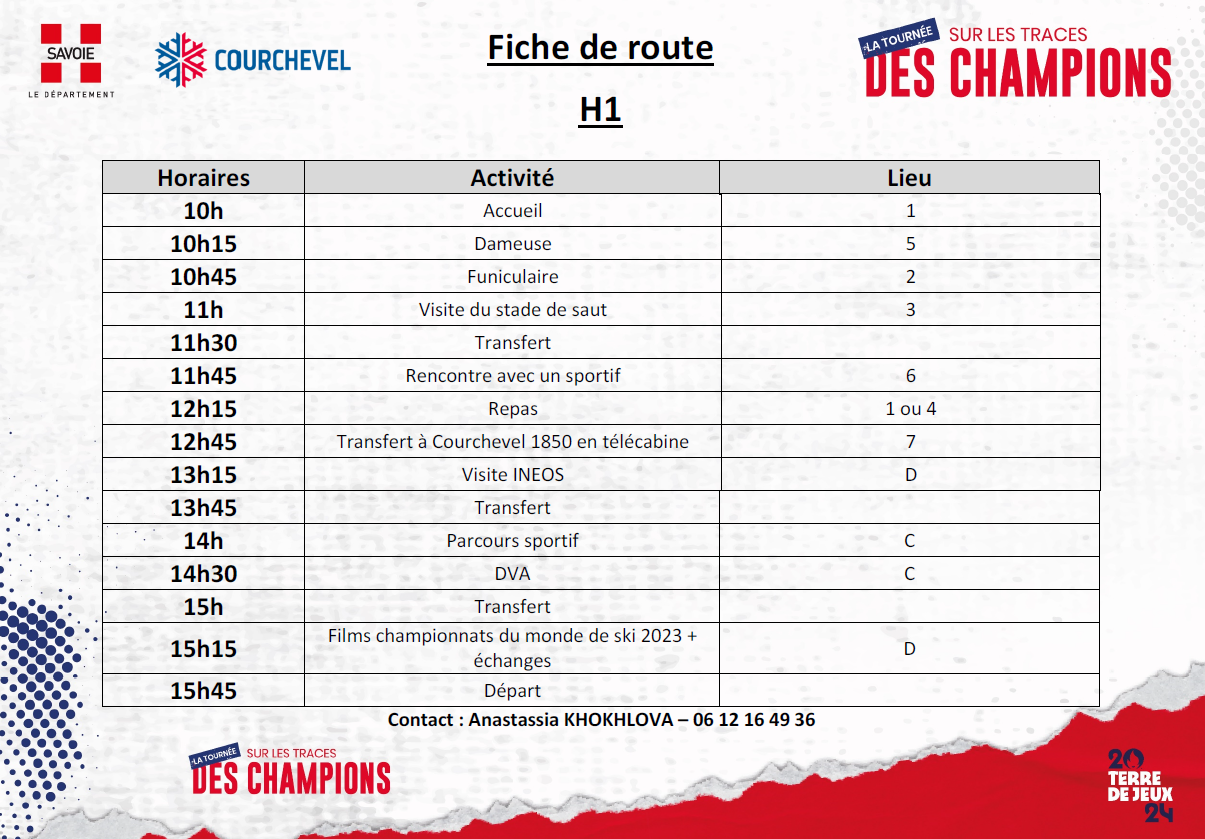 Coûts :Si nécessaire, il est possible d'ajouter une ou plusieurs lignes au tableau.Si nécessaire, il est possible d'ajouter une WP : 3.1.3 parcours événementielDate : jeudi 11 janvier 2024Intitulé : 5e étape de la tournée “Sur les traces des champions”DescriptionMontantDirectDirectTransports italiensNom et coordonnées du responsable de la saisie de donnéesÉtablissement d’enseignement ou de formation Population inférieure à 18 ansSamia SOLTANELycée agricole de la Vallée d’Aoste40Xavier GARDEILCollège Garibaldi30Jean Baptiste BRODIERCollège Henry Bordeaux42Isabelle AGNESCollège Joseph Fontanet52Sophie ROCHARDCollège Paul Mougin55Damien MIONNETCollège Jean Jacques Perret54Mireille MOGABURUCollège Jean Rostand59Techniciens et experts sectorielsNom et coordonnées technicien/expertSociété des 3 Vallées3 employésStade de saut de CourchevelJerôme REYNAUDjerome.reynaud@mairie-courchevel.comClub des sports de CourchevelNicolas BalClub des sports de CourchevelAymeric MERMOZ06 77 93 40 69ESF5 moniteursPisteurs secouriste de Courchevel2 pisteursMairie de CourchevelClémentine LATUILIERE07 89 04 39 03Mairie de CourchevelPatric GARINPatrice.Garin@mairie-courchevel.com